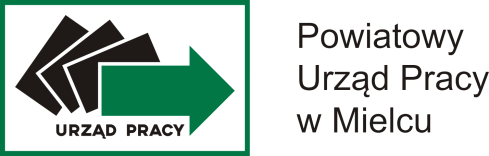 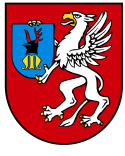 INFORMACJA O EGZAMINE LUB LICENCJI
(wypełnia organizator egzaminu lub licencji)                                                                             Nazwa instytucji egzaminującej lub instytucji wydającej licencjęAdres instytucji egzaminującej lub instytucji wydającej licencjęDane organizatora egzaminu lub uzyskania licencjiNazwa egzaminu lub uzyskania licencjiTermin egzaminu lub uzyskania licencjiKoszt egzaminu lub uzyskania licencjiTermin płatności za egzamin lub uzyskanie licencji Numer rachunku bankowego organizatora egzaminu lub uzyskania licencjiDane kontaktowePodpis i pieczęć osoby uprawnionejNIP instytucji egzaminującej lub instytucji wydającej licencjęREGON instytucji egzaminującej lub instytucji wydającej licencjęPKD instytucji egzaminującej lub instytucji wydającej licencjęOsoba do kontaktu w sprawie egzaminu lub licencjiNumer telefonu i e-mail osoby do kontaktu